                                                   Российская Федерация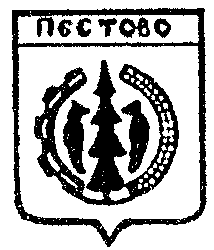                                         Новгородская область                                         Пестовский район       АДМИНИСТРАЦИЯ УСТЮЦКОГО СЕЛЬСКОГО ПОСЕЛЕНИЯ                                                       ПОСТАНОВЛЕНИЕот  20.01.2022  № 3д. УстюцкоеО внесении изменений в  постановление Администрации  Устюцкого сельского поселения  от 22.11.2021 №62                 Руководствуясь статьей 219 Бюджетного кодекса Российской Федерации, Положением Администрации Устюцкого сельского поселения, утвержденным решением Совета депутатов Устюцкого сельского поселения от 17.11.2005 № 13ПОСТАНОВЛЯЮ:            1.Внести следующие изменения в постановление Администрации Устюцкого сельского поселения от 22.11.2021 №62 «Об утверждении Порядка исполнения бюджета Устюцкого сельского поселения по расходам и санкционирования оплаты денежных обязательств получателей средств бюджета Устюцкого сельского поселения»:1.1 В пункте 16:            абзац четвертый изложить в следующей редакции:«с предоставлением межбюджетных трансфертов;»дополнить абзацами одиннадцать и двенадцать следующего содержания:«с предоставлением субсидий бюджетным и автономным учреждениям в случае формирования Сведений о бюджетном обязательстве в соответствии с Порядком учета бюджетных и денежных обязательств Управлением;с предоставлением субсидий юридическому лицу (не являющемуся участником бюджетного процесса, бюджетным и автономным учреждением), индивидуальному предпринимателю, физическому лицу – производителю товаров, работ, услуг в случае формирования Сведений о бюджетном обязательстве в соответствии с Порядком учета бюджетных и денежных обязательств Управлением»;абзац одиннадцатый считать абзацем тринадцатым.1.2 Пункт 17 изложить в следующей редакции:«В случае если Распоряжение представляется для оплаты денежного обязательства, по которому формирование Сведений о бюджетном обязательстве, Сведений о денежном обязательстве в соответствии с Порядком учета бюджетных и денежных обязательств, осуществляется Управлением, Получатель представляет в Управление вместе с Распоряжением указанные в нем документы, подтверждающие возникновение бюджетного и денежного обязательства, за исключением документов, указанных в пункте 5, 6, 7, 8, 9, 10, строке 3 пункта 11, строке 2 пункта 12, строках 1, 5 – 12 пункта 13 графы 3 Перечня документов.»1.3 В пункте 20:подпункт 9 изложить в следующей редакции: «непревышение суммы Распоряжения над суммой оплачиваемого денежного обязательства;»;подпункты 10 и 11 удалить.»Глава Устюцкогосельского поселения                                             С.А.Удальцов